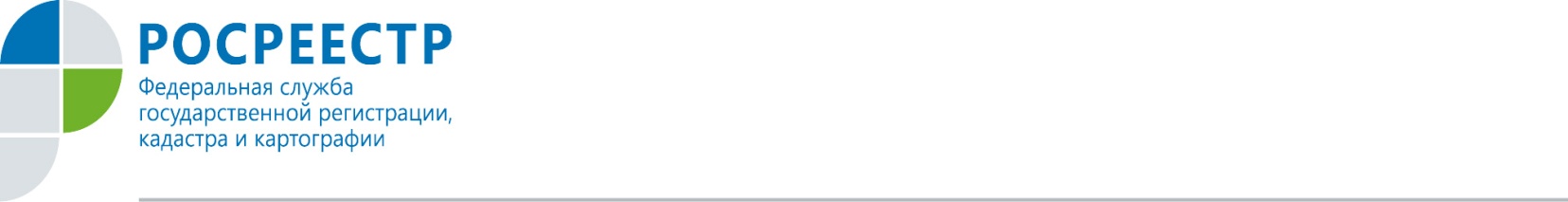 «ТЕЛЕФОН ДОВЕРИЯ» РОСРЕЕСТРА РАБОТАЕТ КРУГЛОСУТОЧНОРосреестр по Орловской области напоминает орловцам, что сообщить о неправомерных действиях сотрудников ведомства можно по "телефону доверия" (4862) 45-58-89. Звонки принимаются ежедневно, круглосуточно, без перерывов и выходных. Ведётся аудиозапись всех поступающих звонков. Каждое обращение, содержащее  сведения о «коррупционных проявлениях»,  тщательно анализируется и проверяется. Анонимные обращения и обращения, поступившие по "телефону доверия", не касающиеся коррупционных действий, не рассматриваются. "Телефон доверия" не является справочным, а предназначен для выявления и пресечения признаков возможных правонарушений коррупционной направленности со стороны государственных гражданских служащих ведомства.О фактах коррупционных проявлений в действиях сотрудников, несоблюдении ими ограничений и запретов, установленных законами РФ, и иных противоправных действиях следует незамедлительно сообщать по "телефону доверия" или любым другим удобным способом, - пояснила руководитель Управления Росреестра по Орловской области Надежда Кацура.Пресс-служба УправленияРосреестра по Орловской области 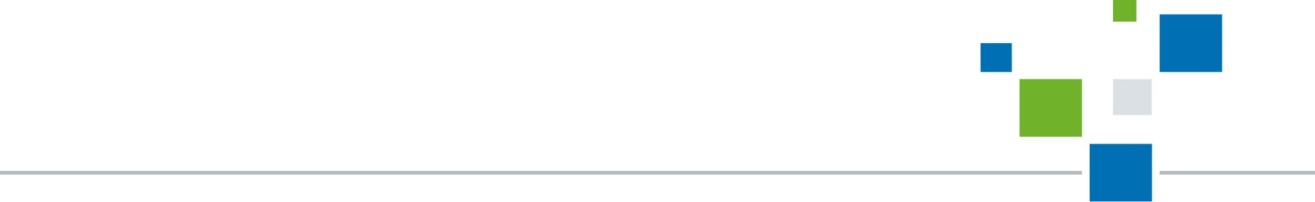 